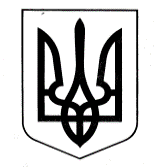 УПРАВЛІННЯ ОСВІТИСАФ’ЯНІВСЬКОЇ СІЛЬСЬКОЇ РАДИ ІЗМАЇЛЬСЬКОГО РАЙОНУ ОДЕСЬКОЇ ОБЛАСТІОЗЕРНЯНСЬКИЙ ЗАКЛАД ЗАГАЛЬНОЇ СЕРЕДНЬОЇ СВІТИ Наказ31.08.2022                                                                                                             №96/О                                                                                                                          Про організацію індивідуального навчання за формою педагогічного патронажу для учня 2-В класу Севастьян Станіслава Вячеславовича у 2022-2023 навчальному році   Згідно із законами України «Про освіту» від 05.09.2017 р.№2145-VIII, «Про загальну середню освіту» від 16.01.2020р. № 463-ІX, Положення про індивідуальну форму здобуття загальної середньої освіти, затверджене наказом Міністерства освіти і науки України від 12.01.2016р. №8 (у редакції наказу Міністерства освіти і науки України від 10.07.2019р. №955), зареєстроване в Міністерстві юстиції України 03.02.2016р. за №184\28314, витягу з протоколу засідання ЛКК від 15 липня 2022р.  № Д81/22, висновку про комплексну психолого-педагогічну оцінку розвитку дитини від 17 червня 2021р.  № ІРЦ-85275\2021\247997, інших нормативно-правових актів, а також на підставі заяви батьків, з метою забезпечення права громадян на здобуття повної загальної середньої освіти, НАКАЗУЮ:Організувати індивідуальне навчання за формою педагогічного патронажу для учня 2-В класу Севастьян Станіслава Вячеславовича з 01.09.2022р. по 31.05.2023р. (згідно висновку ЛКК) за типовою освітньою програмою закладу освіти з корекційно-розвитковим складником для дітей з інтелектуальними порушеннями.Розробити та затвердити індивідуальний навчальний план та індивідуальну програму розвитку. (Додаток 1)Кількість навчальних годин визначити з розрахунку 10 годин на тиждень:Вчителям забезпечити особистісно зорієнтований підхід до організації освітнього процесу, враховуючи особливі освітні потреби учня.Здійснювати оцінювання навчальних досягнень учнів згідно з критеріями оцінювання навчальних досягнень учнів та обсягом матеріалу, визначеним індивідуальною навчальною програмою.Вчителю Севастьян Стеллі Петрівні розробити та подати на затвердження календарне планування навчального матеріалу до 06.09.2022 року.Контроль за організацію та здійснення індивідуального навчання покласти на заступника директора з навчальн-виховної роботи Мартинчук С.П.                                 Директор          _________           Оксана ТЕЛЬПІЗЗ наказом ознайомлена         ___________      Сніжана МАРТИНЧУК                                                           ___________ Стелла СевастьянДодаток №1До наказу №96/О від 31.08.2022Індивідуальний навчальний пландля 2 класу початкової школи з українською мовою навчання  для здобувача освіти з особливими освітніми потребами(Севастьян Ярослава Вячеславовича)на 2022 – 2023 н.р.(педагогічний патронаж)На основі висновку про комплексну психолого-педагогічну оцінку розвитку дитини Севастьян Ярослава Вячеславовича від 17 червня 2021 року №ІРЦ- 85275/2021/247997та витягу з протоколу засідання ЛКК від 15.07.2022 №Д81/22Мова викладання – українськаДодаток 12 таблиця 3,  Державний Стандарт  затверджений постановою Кабінету Міністрів України від 21 лютого 2018 р. № 87 «Про затвердження Державного стандарту початкової освіти» (у редакції постанови Кабінету Міністрів України від 24 липня 2019 р. № 688)Наказ Міністерства освіти і науки України від 08.10.2019 року № 1272 «Про затвердження типових освітніх програм для 1-2 класів закладів загальної середньої освіти»Наказ Міністерства освіти і науки України від 26.07.2018  № 814 «Про затвердження типової освітньої програми початкової освіти спеціальних закладів загальної середньої освіти для дітей з особливими освітніми потребами» (Додаток №12)Наказ Міністерства освіти і науки України від 12.01.2016  № 8 «Про затвердження Положення про індивідуальну форму здобуття загальної середньої освіти»Освітні галузіПредметиКількість годин на тиждень у класахОсвітні галузіПредмети1 класМовно-літературнаУкраїнська мова 4Математична галузьМатематика2Природнича
Соціальна і здоров'язбережувальна
Громадянська та історичнаЯ досліджую світ2ТехнологічнаТехнологія і дизайнІнформатика0,50,5ІнформатичнаТехнологія і дизайнІнформатика0,50,5Мистецька*Мистецтво1Усього10Корекційно-розвиткова робота (при ІРЦ)Корекційно-розвиткова робота (при ІРЦ)Корекційно-розвиткова робота (при ІРЦ)Корекційно-розвиткове заняття Соціально-побутове орієнтування2Корекційно-розвиткове заняття Розвиток мовлення2Корекційно-розвиткове заняття Розвиток психомоторики та сенсорних процесів у дітей з розумовою відсталістю1Корекційно-розвиткове заняття Лікувальна фізкультура1